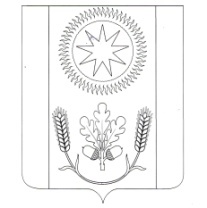 В связи с повышением температуры наружного воздуха, руководствуясь статьей 59 устава сельского поселения Венцы-Заря Гулькевичского района постановляю:1. Установить срок окончания отопительного периода 2020 – 2021 годов для дошкольных и общеобразовательных учреждений, расположенных на территории сельского поселения Венцы-Заря Гулькевичского района, с 00 часов 00 минут 20 апреля 2021 года. 2. Рекомендовать:- филиалу акционерного общества «Автономная теплоэнергетическая компания» «Гулькевичские тепловые сети» (Соловьев), предприятиям и учреждениям всех форм собственности, имеющим на своем балансе отопительные котельные, прекратить подачу теплоносителя на отопление для дошкольных и общеобразовательных учреждений, учреждений здравоохранения, расположенных на территории сельского поселения Венцы-Заря Гулькевичского района, с 00 часов 00 минут 20 апреля 2021 года;- филиалу № 5 акционерного общества «Газпромгазораспределение Краснодар» (Зуев) прекратить подачу газа к индивидуальным газовым отопительным приборам дошкольных и общеобразовательных учреждений, учреждений здравоохранения, расположенных на территории сельского поселения Венцы-Заря Гулькевичского района, с 00 часов 00 минут 20 апреля 2021 года.3. Заведующему сектором чрезвычайных ситуаций, организационно-кадровой работы и имущественных отношений администрации сельского поселения Венцы-Заря Гулькевичского района Оленцовой Э.Б. разместить настоящее постановление на официальном сайте сельского поселения Венцы-Заря Гулькевичского района в информационно-телекоммуникационной сети «Интернет».4. Контроль за выполнением настоящего постановления оставляю за собой.5. Постановление вступает в силу со дня его подписания.Исполняющий обязанности главы сельского поселения Венцы-ЗаряГулькевичского района	                                                                   Д.В. ВишневскийЛИСТ СОГЛАСОВАНИЯпостановления администрации  сельского поселения Венцы-Заря Гулькевичского района  от __________№________«Об окончании отопительного периода 2020 – 2021 годов на территории сельского поселения Венцы-Заря Гулькевичского района»АДМИНИСТРАЦИЯ СЕЛЬСКОГО ПОСЕЛЕНИЯ ВЕНЦЫ-ЗАРЯГУЛЬКЕВИЧСКОГО РАЙОНАПОСТАНОВЛЕНИЕАДМИНИСТРАЦИЯ СЕЛЬСКОГО ПОСЕЛЕНИЯ ВЕНЦЫ-ЗАРЯГУЛЬКЕВИЧСКОГО РАЙОНАПОСТАНОВЛЕНИЕАДМИНИСТРАЦИЯ СЕЛЬСКОГО ПОСЕЛЕНИЯ ВЕНЦЫ-ЗАРЯГУЛЬКЕВИЧСКОГО РАЙОНАПОСТАНОВЛЕНИЕАДМИНИСТРАЦИЯ СЕЛЬСКОГО ПОСЕЛЕНИЯ ВЕНЦЫ-ЗАРЯГУЛЬКЕВИЧСКОГО РАЙОНАПОСТАНОВЛЕНИЕАДМИНИСТРАЦИЯ СЕЛЬСКОГО ПОСЕЛЕНИЯ ВЕНЦЫ-ЗАРЯГУЛЬКЕВИЧСКОГО РАЙОНАПОСТАНОВЛЕНИЕАДМИНИСТРАЦИЯ СЕЛЬСКОГО ПОСЕЛЕНИЯ ВЕНЦЫ-ЗАРЯГУЛЬКЕВИЧСКОГО РАЙОНАПОСТАНОВЛЕНИЕот19.04.2021№38поселок Венцыпоселок Венцыпоселок Венцыпоселок Венцыпоселок Венцыпоселок ВенцыОб окончании отопительного периода 2020 – 2021 годов на территории сельского поселения Венцы-Заря Гулькевичского районаОб окончании отопительного периода 2020 – 2021 годов на территории сельского поселения Венцы-Заря Гулькевичского районаОб окончании отопительного периода 2020 – 2021 годов на территории сельского поселения Венцы-Заря Гулькевичского районаОб окончании отопительного периода 2020 – 2021 годов на территории сельского поселения Венцы-Заря Гулькевичского районаОб окончании отопительного периода 2020 – 2021 годов на территории сельского поселения Венцы-Заря Гулькевичского районаОб окончании отопительного периода 2020 – 2021 годов на территории сельского поселения Венцы-Заря Гулькевичского районаотступотступотступотступотступотступПроект подготовлен и внесен:Главный специалист администрации сельского поселения Венцы-Заря Гулькевичского районаМ.Н. ВолковаПроект согласован:Главный специалист сектора администрации сельского поселения Венцы-Заря Гулькевичского районаД.М. ЛаврентьеваГлавный специалист администрации сельского поселения Венцы-Заря Гулькевичского района  Н.С. Зоря